1.pielikumsMinistru kabineta2016.gada __._______noteikumiem Nr.____Projekta pieteikumsPiezīme. * Aizpilda Ekonomikas ministrija.Piezīme. * Aizpilda, ja atšķiras no atbildīgās personas. Autonoma komercsabiedrība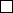  Partnerkomercsabiedrība Saistītā komercsabiedrībaPiezīme. * Ja nepieciešams, tabulu var paplašināt.3.1. projekta iesniedzējs ir reģistrēts Latvijā kā nodokļu maksātājs un tas neatbilst grūtībās nonākuša komercsabiedrības pazīmēm, kas noteiktas Komisijas regulas Nr.  651/2014 2. panta 18. punktā;3.2. uz projekta iesniedzēju neattiecas neizpildīts līdzekļu atgūšanas rīkojums saskaņā ar iepriekšēju Eiropas Komisijas lēmumu, ar ko valsts vai Eiropas Savienības atbalsts tiek atzīts par nelikumīgu un nesaderīgu ar kopējo tirgu;3.3. projekta iesniedzējam taksācijas perioda pēdējā dienā nodokļu parāda kopsumma nepārsniedz 150 euro, izņemot nodokļu maksājumus, kuru maksāšanas termiņi ir pagarināti saskaņā ar likumu "Par nodokļiem un nodevām";3.4. projekta pieteikumā norādītie sākotnējie ilgtermiņa ieguldījumi nav veikti pirms projekta iesniegšanas Ekonomikas ministrijā;3.5. projekta pieteikumā ir norādītas visas saistītās personas saskaņā ar Komisijas regulas Nr. 651/2014 1. pielikumu;3.6. projekta pieteikumā un tā pielikumos iekļautā informācija ir spēkā un atbilst patiesībai un projekta ietvaros veiktie sākotnējie ilgtermiņa ieguldījumi tiks veikti atbilstoši projekta aprakstam;3.7. visi Ekonomikas ministrijā iesniegtie projekta pieteikuma eksemplāri satur identisku informāciju.Apliecinu, ka projekta iesniedzējs divu taksācijas periodu laikā pirms taksācijas perioda, kurā Ministru kabinets ir pieņēmis likuma "Par uzņēmumu ienākuma nodokli" 17.2 panta ceturtās daļas 6. punktā minēto lēmumu, nav beidzis to pašu vai līdzīgu darbību, kā definēts Komisijas regulas Nr.  651/2014 2. panta 50. punktā, Eiropas Ekonomikas zonā un projekta iesniedzējam nav konkrētu plānu izbeigt šādu darbību divu taksācijas periodu laikā pēc taksācijas perioda, kurā projekts pabeigts.Apliecinu, ka gadījumā, ja projekta iesniedzējs darbojas vienlaikus arī nozarēs, kas nav minētas likuma "Par uzņēmumu ienākuma nodokli" 17.2 panta astotajā daļā, projekta iesniedzējs projekta īstenošanas laikā nodrošinās skaidri nodalītas sākotnējo ilgtermiņa ieguldījumu izmaksas un atbalstāmās nozares finanšu plūsmu.Apliecinu, ka projekta ietvaros plānotie ieguldījumi atbilst likuma "Par uzņēmumu ienākuma nodokli"1. panta divdesmit septītajā daļā noteiktajai sākotnējo ilgtermiņa ieguldījumu definīcijai.Apliecinu, ka projekta ietvaros sākotnējie ilgtermiņa ieguldījumi tiks izmantoti projekta iesniedzēja saimnieciskās darbības veikšanai likuma "Par uzņēmumu ienākuma nodokli" 17.2 panta astotajā daļā norādītajās atbalstāmajās prioritārajās nozarēs, vienlaikus izpildot likuma "Par uzņēmumu ienākuma nodokli" 17.2 panta ceturtās daļas 4. punktā minētās prasības.Apliecinu, ka projekta pieteikumam pievienotās kopijas atbilst manā rīcībā esošajiem dokumentu oriģināliem un projekta pieteikuma kopijas un elektroniskā versija atbilst iesniegtā projekta pieteikuma oriģinālam.Piezīme. Dokumenta rekvizītus "Datums" un "Paraksts" neaizpilda, ja elektroniskais dokuments ir sagatavots atbilstoši normatīvajiem aktiem par elektronisko dokumentu noformēšanu.20__. gada _____. _________________Ministru prezidents 						      		M. KučinskisMinistru prezidenta biedrs,ekonomikas ministrs					     	 		A. AšeradensIesniedzējs:Ministru prezidenta biedrs,ekonomikas ministrs					     	 		A. Ašeradens14.12.2016. 10:531316A.Rožkalns67013146Andis.Rozkalns@em.gov.lv1. SADAĻA - PROJEKTA PAMATDATIProjekta identifikācijas Nr.*Projekta saņemšanas datums*1.1. Projekta nosaukums1.2. Projekta iesniedzējs1.2. Projekta iesniedzējsNosaukumsReģistrācijas numursNodokļa maksātāja reģistrācijas numursJuridiskā formaJuridiskā adreseIela, mājas Nr.Juridiskā adresePilsēta, novadsJuridiskā adreseValstsJuridiskā adresePasta indekssFaktiskā adreseIela, mājas Nr.Faktiskā adresePilsēta, novadsFaktiskā adreseValstsFaktiskā adresePasta indekssTālrunis, fakssE-pasta adrese, mājaslapa1.3. Atbildīgā persona1.3. Atbildīgā personaVārds, uzvārdsAmatsTālrunis/mobilais tālrunis, fakssE-pasta adrese1.4. Kontaktpersona*1.4. Kontaktpersona*Vārds, uzvārdsAmatsTālrunis/mobilais tālrunis, fakssE-pasta adrese1.5. Projekta iesniedzēja kategorijaMazā (sīkā) komercsabiedrība1.5. Projekta iesniedzēja kategorijaVidējā komercsabiedrība1.5. Projekta iesniedzēja kategorijaLielā komercsabiedrība1.6. Pamatdarbības nozare (NACE 2. red.)KodsNosaukums1.6. Pamatdarbības nozare (NACE 2. red.)1.7. Projekta iesniedzēja saistītās personasSaistītās personas atbilst Komisijas regulas Nr. 651/2014 1. pielikumā saistīto uzņēmumu definīcijai. Ja projekta iesniedzējs saskaņā ar šo noteikumu 6.2.3. apakšpunktu iesniedz deklarāciju par atbilstību mazo (sīko) vai vidējo komercsabiedrību statusam, šī sadaļa nav jāaizpilda. Ja attiecināms, papildus norāda projekta iesniedzēja partnerkomercsabiedrības un saistītās komercsabiedrībasNosaukumsReģistrācijas numursPēdējais noslēgtais pārskata gads,
par kuru tiek sniegti datiDarbinieku skaits (vidējais strādājošo skaits gadā)Gada apgrozījums (euro)Gada bilances kopsumma (euro)1.2.3.KopāNosaukumsReģistrācijas numursPēdējais noslēgtais pārskata gads,
par kuru tiek sniegti datiDarbinieku skaits (vidējais strādājošo skaits gadā)Gada apgrozījums (euro)Gada bilances kopsumma (euro)1.2.3.Kopā1.8. Projekta iesniedzēja akcionāriAizpilda, ja projekta iesniedzējs ir akciju sabiedrība un akcionāra ieguldījums ir vismaz 5 % no kopējā ieguldījuma komersantā1.8. Projekta iesniedzēja akcionāriAizpilda, ja projekta iesniedzējs ir akciju sabiedrība un akcionāra ieguldījums ir vismaz 5 % no kopējā ieguldījuma komersantā1.8. Projekta iesniedzēja akcionāriAizpilda, ja projekta iesniedzējs ir akciju sabiedrība un akcionāra ieguldījums ir vismaz 5 % no kopējā ieguldījuma komersantā1.8. Projekta iesniedzēja akcionāriAizpilda, ja projekta iesniedzējs ir akciju sabiedrība un akcionāra ieguldījums ir vismaz 5 % no kopējā ieguldījuma komersantāNr.
p. k.Akcionāra nosaukumsAkciju ieguldījums (%)Balsstiesības1.2.…KopāKopā100 %100 %2. SADAĻA - PROJEKTA APRAKSTS UN ĪSTENOŠANA2.1. Projekta īstenošanas nozare (NACE 2. red.)KodsNosaukums2.1. Projekta īstenošanas nozare (NACE 2. red.)2.2. Projekta īstenošanas vieta2.3. Projekta īstenošanas laiks (pilnos mēnešos)1. Projektu plānots īstenotno ______. gada ___._____________līdz _______. gada ___.___________.2. Plānotais kopējais projekta īstenošanas ilgums _________ mēneši2.4. Projekta mērķis un īss aprakstsĪss kopsavilkums par plānoto projektu, raksturojot minētos rādītājus. (Aprakstā ietveriet informāciju par ieguvumiem un rezultātiem, īstenojot projektu, sniedziet projekta nepieciešamības pamatojumu, problēmas aprakstu, tās risinājumu un risinājuma izvēles pamatojumu (līdz 1000 vārdiem))Problēmas apraksts, tās risinājums un izvēles pamatojumsProjekta mērķis(-i)Paredzētais sākotnējo ilgtermiņa ieguldījumu apmērsGalveno īstenojamo aktivitāšu apraksts2.5. Projekta iesniedzēja saimnieciskās darbības rādītāji bez projekta īstenošanasNorādiet esošos un plānotos projekta iesniedzēja saimnieciskās darbības rādītājus, pieņemot, ka projekts netiek īstenots (sākot no pēdējā noslēgtā finanšu gada)2.5. Projekta iesniedzēja saimnieciskās darbības rādītāji bez projekta īstenošanasNorādiet esošos un plānotos projekta iesniedzēja saimnieciskās darbības rādītājus, pieņemot, ka projekts netiek īstenots (sākot no pēdējā noslēgtā finanšu gada)2.5. Projekta iesniedzēja saimnieciskās darbības rādītāji bez projekta īstenošanasNorādiet esošos un plānotos projekta iesniedzēja saimnieciskās darbības rādītājus, pieņemot, ka projekts netiek īstenots (sākot no pēdējā noslēgtā finanšu gada)2.5. Projekta iesniedzēja saimnieciskās darbības rādītāji bez projekta īstenošanasNorādiet esošos un plānotos projekta iesniedzēja saimnieciskās darbības rādītājus, pieņemot, ka projekts netiek īstenots (sākot no pēdējā noslēgtā finanšu gada)2.5. Projekta iesniedzēja saimnieciskās darbības rādītāji bez projekta īstenošanasNorādiet esošos un plānotos projekta iesniedzēja saimnieciskās darbības rādītājus, pieņemot, ka projekts netiek īstenots (sākot no pēdējā noslēgtā finanšu gada)2.5. Projekta iesniedzēja saimnieciskās darbības rādītāji bez projekta īstenošanasNorādiet esošos un plānotos projekta iesniedzēja saimnieciskās darbības rādītājus, pieņemot, ka projekts netiek īstenots (sākot no pēdējā noslēgtā finanšu gada)2.5. Projekta iesniedzēja saimnieciskās darbības rādītāji bez projekta īstenošanasNorādiet esošos un plānotos projekta iesniedzēja saimnieciskās darbības rādītājus, pieņemot, ka projekts netiek īstenots (sākot no pēdējā noslēgtā finanšu gada)2.5. Projekta iesniedzēja saimnieciskās darbības rādītāji bez projekta īstenošanasNorādiet esošos un plānotos projekta iesniedzēja saimnieciskās darbības rādītājus, pieņemot, ka projekts netiek īstenots (sākot no pēdējā noslēgtā finanšu gada)2.5. Projekta iesniedzēja saimnieciskās darbības rādītāji bez projekta īstenošanasNorādiet esošos un plānotos projekta iesniedzēja saimnieciskās darbības rādītājus, pieņemot, ka projekts netiek īstenots (sākot no pēdējā noslēgtā finanšu gada)2.5. Projekta iesniedzēja saimnieciskās darbības rādītāji bez projekta īstenošanasNorādiet esošos un plānotos projekta iesniedzēja saimnieciskās darbības rādītājus, pieņemot, ka projekts netiek īstenots (sākot no pēdējā noslēgtā finanšu gada)2.5. Projekta iesniedzēja saimnieciskās darbības rādītāji bez projekta īstenošanasNorādiet esošos un plānotos projekta iesniedzēja saimnieciskās darbības rādītājus, pieņemot, ka projekts netiek īstenots (sākot no pēdējā noslēgtā finanšu gada)Gads20__. g. (pēdējais noslēgtais finanšu gads)20__. g.20__. g.20__. g.20__. g.20__. g.20__. g.20__. g.20__. g.20__. g.Neto apgrozījums (euro)Eksporta apgrozījums (euro)Bruto peļņa (euro)Amortizācijas atskaitījumi (euro)Darbavietu skaitsKopējā bruto darba alga (euro)Iedzīvotāju ienākuma nodoklis (euro)Valsts sociālās apdrošinā -šanas obligātā iemaksas (euro)2.6. Projekta iesniedzēja saimnieciskās darbības rādītāji ar projekta īstenošanuNorādiet esošos un plānotos projekta iesniedzēja saimnieciskās darbības rādītājus, pieņemot, ka projekts tiek īstenots (sākot no pēdējā noslēgtā finanšu gada)2.6. Projekta iesniedzēja saimnieciskās darbības rādītāji ar projekta īstenošanuNorādiet esošos un plānotos projekta iesniedzēja saimnieciskās darbības rādītājus, pieņemot, ka projekts tiek īstenots (sākot no pēdējā noslēgtā finanšu gada)2.6. Projekta iesniedzēja saimnieciskās darbības rādītāji ar projekta īstenošanuNorādiet esošos un plānotos projekta iesniedzēja saimnieciskās darbības rādītājus, pieņemot, ka projekts tiek īstenots (sākot no pēdējā noslēgtā finanšu gada)2.6. Projekta iesniedzēja saimnieciskās darbības rādītāji ar projekta īstenošanuNorādiet esošos un plānotos projekta iesniedzēja saimnieciskās darbības rādītājus, pieņemot, ka projekts tiek īstenots (sākot no pēdējā noslēgtā finanšu gada)2.6. Projekta iesniedzēja saimnieciskās darbības rādītāji ar projekta īstenošanuNorādiet esošos un plānotos projekta iesniedzēja saimnieciskās darbības rādītājus, pieņemot, ka projekts tiek īstenots (sākot no pēdējā noslēgtā finanšu gada)2.6. Projekta iesniedzēja saimnieciskās darbības rādītāji ar projekta īstenošanuNorādiet esošos un plānotos projekta iesniedzēja saimnieciskās darbības rādītājus, pieņemot, ka projekts tiek īstenots (sākot no pēdējā noslēgtā finanšu gada)2.6. Projekta iesniedzēja saimnieciskās darbības rādītāji ar projekta īstenošanuNorādiet esošos un plānotos projekta iesniedzēja saimnieciskās darbības rādītājus, pieņemot, ka projekts tiek īstenots (sākot no pēdējā noslēgtā finanšu gada)2.6. Projekta iesniedzēja saimnieciskās darbības rādītāji ar projekta īstenošanuNorādiet esošos un plānotos projekta iesniedzēja saimnieciskās darbības rādītājus, pieņemot, ka projekts tiek īstenots (sākot no pēdējā noslēgtā finanšu gada)2.6. Projekta iesniedzēja saimnieciskās darbības rādītāji ar projekta īstenošanuNorādiet esošos un plānotos projekta iesniedzēja saimnieciskās darbības rādītājus, pieņemot, ka projekts tiek īstenots (sākot no pēdējā noslēgtā finanšu gada)2.6. Projekta iesniedzēja saimnieciskās darbības rādītāji ar projekta īstenošanuNorādiet esošos un plānotos projekta iesniedzēja saimnieciskās darbības rādītājus, pieņemot, ka projekts tiek īstenots (sākot no pēdējā noslēgtā finanšu gada)2.6. Projekta iesniedzēja saimnieciskās darbības rādītāji ar projekta īstenošanuNorādiet esošos un plānotos projekta iesniedzēja saimnieciskās darbības rādītājus, pieņemot, ka projekts tiek īstenots (sākot no pēdējā noslēgtā finanšu gada)Gads20__. g. (pēdējais noslēgtais finanšu gads)20__. g.20__. g.20__. g.20__. g.20__. g.20__. g.20__. g.20__. g.20__. g.Neto apgrozījums (euro)Eksporta apgrozījums (euro)Bruto peļņa (euro)Amortizācijas atskaitījumi (euro)Darbavietu skaitsKopējā bruto darba alga (euro)Iedzīvotāju ienākuma nodoklis (euro)Valsts sociālās apdrošinā -šanas obligātās iemaksas (euro)2.7. Projekta ietekme uz tautsaimniecībuNorādiet projekta sagaidāmos rezultātus un rezultātu ietekmi uz Latvijas tautsaimniecību (līdz 500 vārdiem)Projekta rezultātu ietekme uz tautsaimniecību2.8. Projekta ietekme uz vidi (līdz 1000 zīmēm)Īstenojot projektu, tiks sasniegti šādi mērķi (atzīmējiet atbilstošo) Vides piesārņojuma samazināšana un kontrole Kvalitatīvas dzīves vides nodrošināšana Dabas un energoresursu racionāla izmantošana Draudu novēršana iedzīvotāju veselībai Vides apziņas paaugstināšana Netiks sasniegts neviens no mērķiemPamatojiet savu izvēli (līdz 100 vārdiem)2.9. Projektā plānotās darbībasAtzīmējiet atbilstošo variantu(-us) un sniedziet īsu informāciju par projekta ietvaros plānotajiem sākotnējiem ilgtermiņa ieguldījumiem un darbībām (līdz 300 vārdiem) Sākotnējie ilgtermiņa ieguldījumi tiks veikti jaunas uzņēmējdarbības vietas izveideiPamatojums Sākotnējie ilgtermiņa ieguldījumi tiks veikti, lai palielinātu ražošanas vai pakalpojumu jauduPamatojums Sākotnējie ilgtermiņa ieguldījumi tiks veikti, lai uzsāktu tādas jaunas produkcijas ražošanu, kādu projekta iesniedzējs iepriekš nav ražojisPamatojums Sākotnējie ilgtermiņa ieguldījumi tiks veikti, lai būtiski mainītu ražošanas procesuPamatojums2.10. Aktivitāšu un plānoto sākotnējo ilgtermiņa ieguldījumu apraksts*Sniedziet informāciju par projekta īstenošanu, atzīmējot projekta ietvaros plānotās aktivitātes un plānotos sākotnējos ilgtermiņa ieguldījumus, to īstenošanas periodu, izmaksas un finansēšanas avotus. Aktivitātes kārtojiet pēc īstenošanas sākuma datuma2.10. Aktivitāšu un plānoto sākotnējo ilgtermiņa ieguldījumu apraksts*Sniedziet informāciju par projekta īstenošanu, atzīmējot projekta ietvaros plānotās aktivitātes un plānotos sākotnējos ilgtermiņa ieguldījumus, to īstenošanas periodu, izmaksas un finansēšanas avotus. Aktivitātes kārtojiet pēc īstenošanas sākuma datuma2.10. Aktivitāšu un plānoto sākotnējo ilgtermiņa ieguldījumu apraksts*Sniedziet informāciju par projekta īstenošanu, atzīmējot projekta ietvaros plānotās aktivitātes un plānotos sākotnējos ilgtermiņa ieguldījumus, to īstenošanas periodu, izmaksas un finansēšanas avotus. Aktivitātes kārtojiet pēc īstenošanas sākuma datuma2.10. Aktivitāšu un plānoto sākotnējo ilgtermiņa ieguldījumu apraksts*Sniedziet informāciju par projekta īstenošanu, atzīmējot projekta ietvaros plānotās aktivitātes un plānotos sākotnējos ilgtermiņa ieguldījumus, to īstenošanas periodu, izmaksas un finansēšanas avotus. Aktivitātes kārtojiet pēc īstenošanas sākuma datuma2.10. Aktivitāšu un plānoto sākotnējo ilgtermiņa ieguldījumu apraksts*Sniedziet informāciju par projekta īstenošanu, atzīmējot projekta ietvaros plānotās aktivitātes un plānotos sākotnējos ilgtermiņa ieguldījumus, to īstenošanas periodu, izmaksas un finansēšanas avotus. Aktivitātes kārtojiet pēc īstenošanas sākuma datumaNr.
p. k.Sākotnējo ilgtermiņa ieguldījumu izmaksu pozīcijasĪstenošanas periodsIzmaksas
(euro)Finansējuma avots1.Aktivitātes nosaukumsAktivitātes nosaukumsAktivitātes nosaukumsAktivitātes nosaukums1.1.1.2.1.3....2.Aktivitātes nosaukumsAktivitātes nosaukumsAktivitātes nosaukumsAktivitātes nosaukums2.1.2.2.2.3....KopāKopāKopā2.11. Projekta iesniedzēja īstenotie un sagatavotie projekti, par kuriem ir saņemts vai plānots saņemt komercdarbības atbalstuNorādiet pēdējo triju gadu laikā saņemto atbalstu un plānoto atbalstu (neatkarīgi no tā, vai atbalsts saņemts vai atbalstu plānots saņemt valsts vai pašvaldības galvojuma, aizdevuma vai tiešā maksājuma no valsts vai pašvaldības budžeta (subsīdijas) vai de minimis atbalsta veidā) uz projekta pieteikuma iesniegšanas dienu (ja tādu projektu nav, ievelciet svītru vai ierakstiet "nav"). Ja nodokļa atlaidi paredzēts apvienot ar citu valsts atbalstu (neatkarīgi no tā, vai atbalsts saņemts vai atbalstu plānots saņemt), vienlaikus aizpilda arī šo noteikumu 4. pielikumu2.11. Projekta iesniedzēja īstenotie un sagatavotie projekti, par kuriem ir saņemts vai plānots saņemt komercdarbības atbalstuNorādiet pēdējo triju gadu laikā saņemto atbalstu un plānoto atbalstu (neatkarīgi no tā, vai atbalsts saņemts vai atbalstu plānots saņemt valsts vai pašvaldības galvojuma, aizdevuma vai tiešā maksājuma no valsts vai pašvaldības budžeta (subsīdijas) vai de minimis atbalsta veidā) uz projekta pieteikuma iesniegšanas dienu (ja tādu projektu nav, ievelciet svītru vai ierakstiet "nav"). Ja nodokļa atlaidi paredzēts apvienot ar citu valsts atbalstu (neatkarīgi no tā, vai atbalsts saņemts vai atbalstu plānots saņemt), vienlaikus aizpilda arī šo noteikumu 4. pielikumu2.11. Projekta iesniedzēja īstenotie un sagatavotie projekti, par kuriem ir saņemts vai plānots saņemt komercdarbības atbalstuNorādiet pēdējo triju gadu laikā saņemto atbalstu un plānoto atbalstu (neatkarīgi no tā, vai atbalsts saņemts vai atbalstu plānots saņemt valsts vai pašvaldības galvojuma, aizdevuma vai tiešā maksājuma no valsts vai pašvaldības budžeta (subsīdijas) vai de minimis atbalsta veidā) uz projekta pieteikuma iesniegšanas dienu (ja tādu projektu nav, ievelciet svītru vai ierakstiet "nav"). Ja nodokļa atlaidi paredzēts apvienot ar citu valsts atbalstu (neatkarīgi no tā, vai atbalsts saņemts vai atbalstu plānots saņemt), vienlaikus aizpilda arī šo noteikumu 4. pielikumu2.11. Projekta iesniedzēja īstenotie un sagatavotie projekti, par kuriem ir saņemts vai plānots saņemt komercdarbības atbalstuNorādiet pēdējo triju gadu laikā saņemto atbalstu un plānoto atbalstu (neatkarīgi no tā, vai atbalsts saņemts vai atbalstu plānots saņemt valsts vai pašvaldības galvojuma, aizdevuma vai tiešā maksājuma no valsts vai pašvaldības budžeta (subsīdijas) vai de minimis atbalsta veidā) uz projekta pieteikuma iesniegšanas dienu (ja tādu projektu nav, ievelciet svītru vai ierakstiet "nav"). Ja nodokļa atlaidi paredzēts apvienot ar citu valsts atbalstu (neatkarīgi no tā, vai atbalsts saņemts vai atbalstu plānots saņemt), vienlaikus aizpilda arī šo noteikumu 4. pielikumu2.11. Projekta iesniedzēja īstenotie un sagatavotie projekti, par kuriem ir saņemts vai plānots saņemt komercdarbības atbalstuNorādiet pēdējo triju gadu laikā saņemto atbalstu un plānoto atbalstu (neatkarīgi no tā, vai atbalsts saņemts vai atbalstu plānots saņemt valsts vai pašvaldības galvojuma, aizdevuma vai tiešā maksājuma no valsts vai pašvaldības budžeta (subsīdijas) vai de minimis atbalsta veidā) uz projekta pieteikuma iesniegšanas dienu (ja tādu projektu nav, ievelciet svītru vai ierakstiet "nav"). Ja nodokļa atlaidi paredzēts apvienot ar citu valsts atbalstu (neatkarīgi no tā, vai atbalsts saņemts vai atbalstu plānots saņemt), vienlaikus aizpilda arī šo noteikumu 4. pielikumu2.11. Projekta iesniedzēja īstenotie un sagatavotie projekti, par kuriem ir saņemts vai plānots saņemt komercdarbības atbalstuNorādiet pēdējo triju gadu laikā saņemto atbalstu un plānoto atbalstu (neatkarīgi no tā, vai atbalsts saņemts vai atbalstu plānots saņemt valsts vai pašvaldības galvojuma, aizdevuma vai tiešā maksājuma no valsts vai pašvaldības budžeta (subsīdijas) vai de minimis atbalsta veidā) uz projekta pieteikuma iesniegšanas dienu (ja tādu projektu nav, ievelciet svītru vai ierakstiet "nav"). Ja nodokļa atlaidi paredzēts apvienot ar citu valsts atbalstu (neatkarīgi no tā, vai atbalsts saņemts vai atbalstu plānots saņemt), vienlaikus aizpilda arī šo noteikumu 4. pielikumu2.11. Projekta iesniedzēja īstenotie un sagatavotie projekti, par kuriem ir saņemts vai plānots saņemt komercdarbības atbalstuNorādiet pēdējo triju gadu laikā saņemto atbalstu un plānoto atbalstu (neatkarīgi no tā, vai atbalsts saņemts vai atbalstu plānots saņemt valsts vai pašvaldības galvojuma, aizdevuma vai tiešā maksājuma no valsts vai pašvaldības budžeta (subsīdijas) vai de minimis atbalsta veidā) uz projekta pieteikuma iesniegšanas dienu (ja tādu projektu nav, ievelciet svītru vai ierakstiet "nav"). Ja nodokļa atlaidi paredzēts apvienot ar citu valsts atbalstu (neatkarīgi no tā, vai atbalsts saņemts vai atbalstu plānots saņemt), vienlaikus aizpilda arī šo noteikumu 4. pielikumu2.11. Projekta iesniedzēja īstenotie un sagatavotie projekti, par kuriem ir saņemts vai plānots saņemt komercdarbības atbalstuNorādiet pēdējo triju gadu laikā saņemto atbalstu un plānoto atbalstu (neatkarīgi no tā, vai atbalsts saņemts vai atbalstu plānots saņemt valsts vai pašvaldības galvojuma, aizdevuma vai tiešā maksājuma no valsts vai pašvaldības budžeta (subsīdijas) vai de minimis atbalsta veidā) uz projekta pieteikuma iesniegšanas dienu (ja tādu projektu nav, ievelciet svītru vai ierakstiet "nav"). Ja nodokļa atlaidi paredzēts apvienot ar citu valsts atbalstu (neatkarīgi no tā, vai atbalsts saņemts vai atbalstu plānots saņemt), vienlaikus aizpilda arī šo noteikumu 4. pielikumuNr.
p. k.Atbalsta sniedzējsAtbalsta veids, projekta nosaukums un numursAtbalsta apmērs (euro)Atbalsta intensitāteProjekta kopējās izmaksas
(euro)Attiecināmās izmaksas (euro)Projekta īstenošanas laiks
(mm. gggg.–mm. gggg.)1.2....3. SADAĻA - PROJEKTA PIETEIKUMA APLIECINĀJUMSEs, projekta iesniedzēja(projekta iesniedzēja nosaukums)atbildīgā amatpersona,(vārds, uzvārds),(amats)ar parakstu apliecinu, ka uz projekta pieteikuma iesniegšanas dienu(dd./mm./gggg.)Atbildīgās amatpersonas amatsVārds, uzvārdsDatums(dd./mm./gggg.)VietaParakstsProjekta iesniedzējs(paraksts)(vārds, uzvārds)